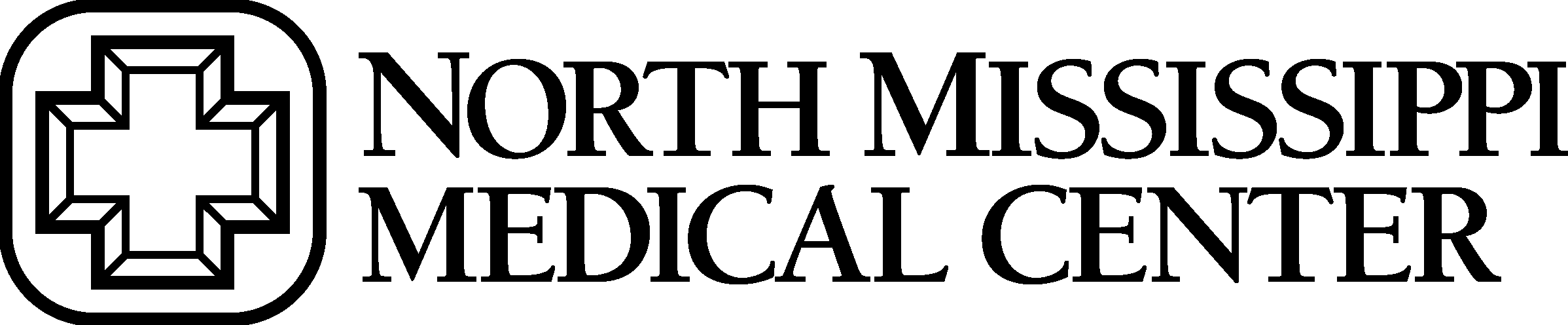 Lead/Heavy Metals Reporting FormThe following information must be provided for all “Lead” and “Heavy Metals” testing to fulfill state requirements and CDC recommendations.Place bar-coded patient label herePatient  InformationPhysician InformationBoth  Ethnicity  and  Race  must  be  selected.Ethnicity*Hispanic	Non HispanicRace**White	African American	Hispanic Asian/Pacific Islander	Native American Other 			*Ethnicity  is  based  on  ancestry  and  is  either  Hispanic  or  non-Hispanic  for  the  purposes  of  this  form**An  individual  who’s  ethnicity  is  Hispanic  can  also  be  whiteSpecimen  TypeVENOUS	CAPILLARYName (Last, First, Middle)Name (Last, First, Middle)Name (Last, First, Middle)GenderMale	FemaleGenderMale	FemaleGenderMale	FemaleGenderMale	FemaleBirth Date (Month DD, YYYY)Birth Date (Month DD, YYYY)Street AddressStreet AddressStreet AddressStreet AddressStreet AddressStreet AddressStreet AddressStreet AddressStreet AddressCityCityStateStateZIP CodeZIP CodeZIP CodeCountyCountyIf Child, Parent/Guardian (Last, First)If Child, Parent/Guardian (Last, First)If Child, Parent/Guardian (Last, First)If Child, Parent/Guardian (Last, First)If Child, Parent/Guardian (Last, First)PhonePhonePhonePhoneIf Patient is an adult-Employer NameOccupationOccupationOccupationOccupationEmployer PhoneEmployer PhoneEmployer PhoneEmployer PhoneEmployer Street AddressEmployer Street AddressCityCityCityCityStateStateZIP CodeName (Last, First)Name (Last, First)PhonePhoneStreet AddressCityStateZIP Code